Próbáljunk megoldást keresni az alábbi feladatokra, úgy, hogy csak az összegzés programozási tételt használjuk!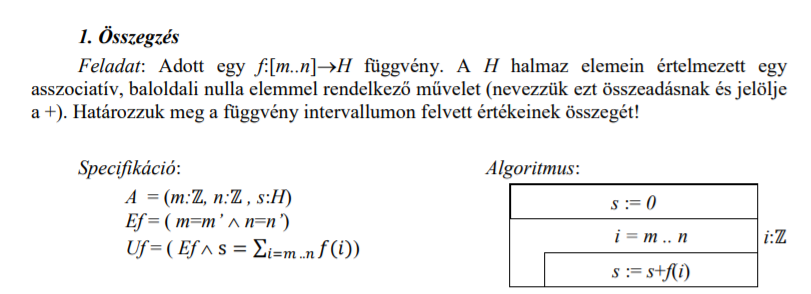 Két nem-negatív szám szorzatának kiszámolása összeadásokkal:  h := x · y   helyett	z := Specifikáció:A = ( x : ℕ, y : ℕ, z : ℕ )Ef = ( x=x0  y=y0 )Uf = ( Ef  z =   )Tétel: Összegzési= m .. n	~  i = 1 .. xf(i)	~  ys		~  zH, +, 0	~ ℕ, +, 0Algoritmus:vagyNem nulla természetes szám faktoriálisának kiszámolása:Specifikáció:A = (n : ℕ, f : ℕ )Ef = ( n=n0   n>0)Uf = ( Ef  f =   )Tétel: Összegzési = m .. n	~  f(i)	~  s		~  H, +, 0	~ Algoritmus:Hatvány kiszámolása összeszorzásokkal: y := xn     helyett	y := 	
[1.kvíz]Specifikáció:A = (n : ℕ, x : ℝ, y: ℝ )Ef = ( n=n0   x=x0)Uf = ( Ef  y =   )Tétel: Összegzési = m .. n	~  f(i)	~  s		~  H, +, 0	~ Algoritmus:Két (valós koordinátájú) vektor skaláris szorzata: Specifikáció:A = ( ) [2.kvíz]Ef = ( )Uf = ( Ef     )Összegzési = m .. n	~  f(i)	~  H, +, 0	~ Algoritmus:Számoljuk meg egy egész számokat tartalmazó tömb páros elemeit!Specifikáció:A = ( x : ℤn, db : ℕ )Ef = ( x=x0 )Uf = (  )   [3.kvíz]Összegzés (ami itt valójában számlálás)i = m .. n	~  f(i)	~s		~ H, +, 0	~ Algoritmus:Van-e egy egész számokat tartalmazó tömbben páros szám?Specifikáció:A = ( x : ℤn, l : 𝕃 )Ef = ( x=x0 )Uf = ( Ef   )            [4.kvíz]Tétel: Összegzési = m .. n	~  f(i)	~  s		~  H, +, 0	~ Algoritmus:Vajon, minden elem páros-e egy egész számokat tartalmazó tömbben?Specifikáció:A = ( x : ℤn, l : 𝕃 )Ef = ( x=x0 )Uf = ( Ef  l =  )Összegzési = m .. n	~  f(i)	~  s		~  H, +, 0	~ [5.kvíz]Természetes számokat tartalmazó tömb maximális elemének meghatározása összegzéssel:Specifikáció:A = ( x : ℕn, m : ℕ )Ef = ( x=x0   n>0 )Uf = ( Ef  m =  )ahol    ⊚ : ℕ × ℕ → ℕés     a ⊚ b ::= (b ha b>a, a különben)(és van neutrális eleme: 0)Összegzési = m .. n	~  i = 1 .. nf(i)	~  x[i]s		~  mH, +, 0	~ ℕ, ⊚, 0Összegzés:Maximum kiválasztás:Válogassuk ki egy egész számokat tartalmazó tömb páros elemeit egy sorozatba:Specifikáció:A = ( x : ℤn, y : ℤ* )Ef = ( x=x0 )Uf = ( Ef  y =  )                                    2x[i] Összegzési = m .. n 	~  i = 1 .. nf(i)	  	~  <x[i]> ha 2x[i], ∅ különbens	  	~  yH, +, 0	 ~ ℤ*, , < >Válogassuk ki egy egész számokat tartalmazó tömb páros elemeit egy halmazba:Specifikáció:A = ( x : ℤn, y : set(ℤ) )Ef = ( x=x0 )Uf = ( Ef  y =  )                                      2x[i] Összegzési = m .. n 	~  i = 1 .. nf(i)	  	~  {x[i]} ha 2x[i], ∅ különbens	  	~  yH, +, 0	 ~ set(ℤ), ,  ∅z := 0 i := 1z := 0 i := 1
i : ℕi ≤ xi ≤ xz := z + yi := i+1z := 0z := 0i = 1 .. xi = 1 .. xi : ℕz := z + yi : ℕi : ℕi : ℕi : ℕi : ℕm := 0m := 0m := 0i = 1 .. ni = 1 .. ni = 1 .. ni : ℕx[i] > m x[i] > m m := x[i]―m := x[1]m := x[1]m := x[1]i = 2 .. ni = 2 .. ni = 2 .. ni : ℕx[i] > mx[i] > mm := x[i]―i : ℕ